МІНІСТЕРСТВО ОСВІТИ І НАУКИ УКРАЇНИЛьвівський національний університет імені Івана ФранкаФакультет філософськийКафедра психологіїЗатвердженоНа засіданні кафедри психологіїфілософського факультету Львівського національного університету імені Івана Франка (протокол № 13  від 08.02 2021 р.)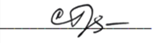 Завідувач кафедри:  проф. Грабовська С.Л.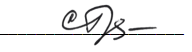 Силабус з навчальної дисципліни «ПСИХОЛОГІЧНА ДОПОМОГА ЖЕРТВАМ НАСИЛЬСТВА»,що викладається в межах ОП першого (бакалаврського) рівня вищої освіти для здобувачів за спеціальністю 053 Психологія Львів 2021 р. «Психологічна допомога жертвам насильства»2020-2021 навчальний рікНазва дисципліни: «Психологічна допомога жертвам насильства»Адреса викладання курсу: Львівський національний університет імені Івана Франка, кафедра психології, вул. Коперника, 3, м. ЛьвівФакультет та кафедра, за якою закріплена дисципліна: філософський факультет, кафедра психології Галузь знань, шифр та назва спеціальності: галузь знань 05 – соціальні та поведінкові науки; шифр – ПП2.1.2.03; напрям підготовки (спеціальність) 053 – психологіяВикладачі курсу: Дідковська Лариса Іванівна, кандидат психологічних наук, доцент Контактна інформація викладачів: http://filos.lnu.edu.ua/employee/didkovska-larysa-ivanivnaКонсультації по курсу відбуваються в день проведення лекцій та практичних/семінарських занять, згідно з розкладом консультацій викладачів кафедри психології (вул. Коперника, 3, м. Львів), а також можливі онлайн консультації за попередньою домовленістю Сторінка курсу: https://filos.lnu.edu.ua/course/psyholohichna-dopomoha-zhertvam-nasylstvaІнформація про курс. Курс «Психологічна допомога жертвам насильства» є дисципліною вільного вибору студентів зі спеціальності «Психологія» для освітньої програми «Бакалавр», яка викладається протягом 3-го і 4-го семестрів в обсязі 7 кредитів (2 кредити у 3-му семестрі і 5 кредитів у 4-му семестрі) за Європейською Кредитно-Трансферною Системою ECTSКоротка анотація курсу. Курс «Психологічна допомога жертвам насильства» знайомить студентів з психологічними аспектами феномену насильства, особливостями профілактики його виникнення та психологічної роботи з кривдниками і жертвами насильства. Об’єктом вивчення дисципліни є насильство як соціально-психологічне явище. Предметом вивчення є види насильства, особистість кривдників (агресорів) і методи психологічної корекції у роботі з ними, особистість різних категорій (вікових і цільових) осіб, які стають жертвами різних видів насильства та методи психологічної допомоги їм, напрямки психологічної профілактики різних видів насильства.Мета та цілі курсу. Метою курсу є ознайомлення студентів з особливостями роботи психолога із жертвами насильства. Завдання курсу: сформувати у студентів адекватні сучасному рівню знань уявлення про види насильства, психологію жертви та кривдника, ознайомити із сучасними методами психологічної допомоги в ситуації насильства та його профілактики, розвинути навички психологічної допомоги жертвам насилля Література для вивчення дисципліниОсновна література: Алексеева И.А., Новосельский И.Г. Жестокое обращение с ребенком. Причины. Последствия. Помощь. М.: Генезис, 2006. 256 с.Боднар А.Я., Павленко С.С. Деякі аспекти вивчення проблеми насильства в сім'ї на сучасному етапі // Наукові записки НаУКМА. 2008. Т. 84. Педагогічні, психологічні науки та соціальна робота. С. 69-72. Виявлення, попередження і розгляд випадків насильства та жорстокого поводження з дітьми: метод. матеріали для працівників освіти / авт.-упор.: С. Буров, І. Дубиніна, Ю. Онишко, Л. Смислова, М. Ясиновська. К.: Видав. дім «КАЛИТА», 2007. 36 с. Головкін Б.М. Соціально-психологічний портрет особи сімейно-побутового злочинця // Вісн. Запорізьк. юрид. ін-ту. 2001. №1. С. 189-198.Громадська програма запобігання насильству в сім'ї. Проект «Гармонія», Львів, 2004. 95 с. Закон України "Про попередження насильства в сім’ї" від 15 листопада 2001 року №2789-ІІІ // http://www.rada.gov.ua Закон України «Про попередження насильства в сім’ї» (Науково-практичний коментар) / за ред. О. М. Руднєвої. Х.: Східно-регіон. центр гуман.-осв. ініціатив, 2005. 160 с.Закон України "Про соціальну роботу з дітьми та молоддю" від 21 серпня 2001 року №2558-ІІІ // http://www.rada.gov.ua Емельянова Е.В. Женщина в беде. Программа работы с жертвами домашнего насилия. СПб., 2008.Малкина-Пых И.Г. Психологическая помощь в кризисных ситуациях. М.: Эксмо, 2005. 960 с. Малкина-Пых И.Г. Психология поведения жертвы. М.:ЭксМо, 2006. 1008 с. Одинцова М.А. Многоликость «жертвы» или немного о Великой манипуляции (Система работы, диагностика, тренинги). М.: МПСИ, Изд-во «Флинта». 2010. 256 с. Онищенко Ю.В. Насильство в сім'ї: стан та проблеми // Педагогіка толерантності. 2001. №3-4 . С. 39-47. Ролінський В.І. Насильство щодо неповнолітніх: проблеми, профілактика. Одеса: Ветаком, 2003. 220 с.Ромек В.Г., Конторович В.А., Крукович Е.И. Психологическая помощь в кризисных ситуация. СПб., 2005.Стан системи попередження насильства в сім'ї в Україні: правові, соціальні, психологічні та медичні аспекти / за заг. ред. О. Кочемировської. К.: вид-во ФОП Клименко Ю. Я., 2010. 372 с.Додаткова література: Журавлева Т.М., Сафонова Т.Я., Цымбал Е.И. Помощь детям-жертвам насилия. М.: Екс-Мо, 2006. Короленко Ц.П., Донских Т.А. Семь путей к катастрофе: деструктивное поведение в современном мире. Новосибирск, 1991. 224 с.Кочемировська О. Можливості виявлення та попередження насильства в сім’ї: основні поняття. Х.: НТМТ, 2008. 44 с.Краснова О.В., Лидерс А.Г. Социальная психология старения. М.: Академия, 2002. 288 с.Ложкин Г.В. Информационно-психологическая безопасность личности // Персонал. 2002. №3. С. 78-81. Магдисюк Л.І. Теоретико-емпіричні межі поняття ейджизму у психології // Теоретичні і прикладні проблеми психології. 2013. №3. С. 167-173. Мамайчук И.И. Экспертиза личности в судебно-следственной практике. СПб.: Речь, 2002. 255 с.Насильство в сім’ї та діяльність органів внутрішніх справ щодо його подолання / Укладачі: А.В. Запорожцев, А.В. Лабунь та інші. Київ, 2012. 246 c. Оржеховська В.М., Федорченко Т.Є. Профілактика девіантної поведінки неповнолітніх. Черкаси: вид-во. Чабаненко Ю., 2008.Психология и лечение зависимого поведения / под ред. С. Даулинга. М.: Независимая фирма «Класс», 2007. 232 с.Савинов В.А. Геронтологические проблемы. М: Янус-К, 2008. 69 с.Харламова І. Попередження домашнього насильства над дітьми // Соц. педагог. 2010. № 12. С. 23-33.Хасина А. Женщины, домашнее насилие, стресс // Насилие и социальные изменения. 2000. №2. С. 70-77. Хассен С. Освобождение от психологического насилия: деструктивные культы, контроль сознания, методы помощи. СПб.: Прайм-Еврознак, 2001. Христенко В.Е. Психология поведения жертвы. Ростов-на-Дону: Феникс, 2004. 416 с.Цымбал Е.И. Жестокое обращение с детьми: причины, проявления, последствия. М.: Генезис, 2006. 207 с.Тривалість курсу: 2 семестри (3 і 4)Обсяг курсу: 210 годин (60 годин протягом 3-го семестру і 150 годин протягом 4-го семестру): 64 години аудиторних занять, із яких 32 години лекцій (по 16 годин у 3 і 4 семестрах) і 32 години практичних/семінарських занять (по 16 годин у 3 і 4 семестрах);              146 годин самостійної роботи (28 годин протягом 3-го семестру і 118 годин протягом 4-го семестру). Очікувані результати навчання. В результаті вивчення даного курсу студент повинен: знати основні психологічні категорії насильства; основні поняття віктимології; психологію кривдника і жертви; наслідки пережитого насильства для різновікових та різноцільових категорій жертв; правила надання психологічної допомоги жертвам різних видів насильства; основні правила ненасильницької комунікації та основи асертивної поведінки; особливості профілактики насильства різних видів та психологічної допомоги його жертвам; вміти діагностувати різні види насильства над різними категоріями жертв, зокрема – над дітьми, жінками і людьми похилого віку; ефективно надавати психологічну допомогу жертвам та можливим свідкам різних видів насильства у різних вікових та цільових групах; розробляти програми психологічної профілактики насильства над дітьми, жінками і людьми похилого віку; проводити корекцію деструктивної поведінки кривдника; ефективно протистояти насильницьким впливам, виявляти маніпулятивний вплив, асертивно протистояти психологічному тиску. Формування компетенцій. Знання та розуміння / Knowledge and understanding: знання про основні психологічні категорії насильства; розуміння психології кривдника та жертви; знання та розуміння основних правил ненасильницької комунікації, основ асертивної поведінки, основних правил та методів психологічної допомоги жертвам насильства у різних вікових та цільових групах, особливостей психологічної роботи із кривдниками, основних шляхів психопрофілактики насильства.    Застосування знань та розумінь / Applying knowledge and understanding: уміння виявляти жертв насильства із використанням методу спостереження та психодіагностичних методик, розробляти програми індивідуальної та групової психокорекції жертв та можливих свідків різних видів насильства у різних вікових та цільових групах, проводити психокорекцію деструктивної поведінки кривдника, розробляти програми профілактики виникнення насильства у різних вікових та цільових групах.Формування тверджень / Making judgements: уміння розрізняти види насильства, обирати адекватні стратегії психологічної роботи із жертвами різних видів насильства та із кривдниками, прогнозувати розвиток психічного та психологічного стану осіб, які стали жертвами або свідками різних видів насильства, підбирати адекватні методи психологічного впливу у роботі із жертвами насильства у різних вікових та цільових групах та із кривдниками.Комунікативні навички / Communication skills: вміння виявляти маніпулятивний вплив та психологічний тиск, ефективно протистояти різного роду маніпулятивним, насильницьким впливам та психологічному тиску, конструювати психодіагностичний процес та процес надання психологічної допомоги відповідно до основних принципів професійної етики, умов роботи, індивідуальних особливостей та психічного статусу осіб, які стали жертвами або свідками різних видів насильства та кривдників.Навички навчання / Learning skills: уміння втілювати на практиці розроблені програми психокорекційної роботи із жертвами різних вивід насильства, можливими свідками насильства та кривдниками, розроблені програми психопрофілактики виникнення різних видів насильства у суспільстві загалом та у різних вікових і цільових групах; уміння оцінювати ефективність результатів психокорекційної роботи із жертвами різних видів насильства та із кривдниками; готовність нести соціальну та етичну відповідальність за прийняті рішення у роботі із особами, які стали жертвами або свідками різних видів насильства та із кривдниками.  Загальні компетентності: здатність застосовувати знання у практичних ситуаціях; знання та розуміння предметної області та розуміння професійної діяльності; здатність вчитися і оволодівати сучасними знаннями; здатність приймати обґрунтовані рішення; здатність генерувати нові ідеї (креативність); навички ефективної міжособової взаємодії; здатність реалізувати свої права і обов’язки як члена суспільства, усвідомлювати цінності громадянського (вільного демократичного) суспільства та необхідність його сталого розвитку, верховенства права, прав і свобод людини і громадянина в Україні. Спеціальні компетентності: здатність оперувати категоріально-понятійним апаратом психології; здатність до розуміння природи поведінки, діяльності та вчинків; здатність використовувати валідний і надійний психодіагностичний інструментарій; здатність організовувати та надавати психологічну допомогу (індивідуальну та групову); здатність здійснювати просвітницьку та психопрофілактичну роботу відповідно до запиту спільноти; здатність дотримуватися норм професійної етики. Програмні результати навчання: аналізувати та пояснювати психічні явища, ідентифікувати психологічні проблеми та пропонувати шляхи їх розв’язання; обирати та застосовувати валідний і надійний психодіагностичний інструментарій (тести, опитувальники, проективні методики тощо) психологічного дослідження та технології психологічної допомоги; пропонувати власні способи вирішення психологічних задач і проблем у процесі професійної діяльності, приймати та аргументувати власні рішення щодо їх розв’язання; складати та реалізовувати план консультативного процесу з урахуванням специфіки запиту та індивідуальних особливостей клієнта, забезпечувати ефективність власних дій; складати та реалізовувати програму психопрофілактичних та просвітницьких дій, заходів психологічної допомоги у формі лекцій, бесід, круглих столів, ігор, тренінгів тощо, відповідно до вимог замовника; знати, розуміти та дотримуватися етичних принципів професійної діяльності психолога; демонструвати соціально відповідальну та свідому поведінку, слідувати гуманістичним та демократичним цінностям у професійній та громадській діяльності. Ключові слова: насильство, жертва, кривдник (агресор), агресивна поведінка, ненасильницька комунікація, асертивність і асертивна поведінка, психопрофілактика насильства, насильство над жінками, дітьми, людьми похилого віку, психологічні наслідки пережитого насильства, терор, маніпуляції, психологічний тиск, психологічне насильство у суспільстві.Формат курсу: очний (лекції та практичні/семінарські заняття)Теми: Додаток (Схема курсу)Підсумковий контроль, форма: письмовий залік (тестові завдання) в кінці 4-го семеструПререквізити. Теоретичний та практичний зміст курсу «Психологічна допомога жертвам насильства» тісно пов'язаний та базується на наступних дисциплінах: «Загальна психологія», «Соціальна психологія», «Вікова психологія», «Основи психотерапії», «Клінічна психологія», «Основи психодіагностики».  Навчальні методи та техніки, які будуть використовуватися під час викладання курсу: лекції, презентації, семінарські заняття з груповим обговоренням, розгорнутими бесідами, груповими дискусіями, розбір кейсів, практичні завдання з обговоренням на семінарських заняттях, самостійна роботаКритерії оцінювання. Оцінювання проводиться за 100-бальною шкалою. Бали нараховуються за таким співвідношенням:поточна успішність протягом обох семестрів – максимально 50 балів (визначається як середня арифметична оцінка успішності в обох семестрах; протягом кожного семестру студент має можливість отримати 40 балів за участь у семінарських заняттях, виконання кейс-завдань та інших практичних завдань до тем і їх представлення на семінарах (по 5 балів за кожне) і 10 балів за написання контрольної модульної роботи)  залікова робота (в кінці 4-го семестру) – 50 балів.Питання до підсумкового контролю (для підготовки до заліку в кінці 4-го семестру): Історія розвитку вивчення проблеми насильства в психології.Види і категорії насильства. Групи ризику.Роль телебачення і преси у проблемі насильства в суспільстві.Ненасильницька комунікація як чинник психопрофілактики насильства.Маніпуляція та психологічний тиск. Маніпулювання особистістю і контроль свідомості.Психопрофілактика психологічного насильства в суспільстві.Агресивна поведінка як основа насильства.Алкоголь та наркотики як фактор підвищення ризику насильства.Психологія кривдника.Психологія жертви насильства.Психологічні особливості жертв різних видів насильства.Жорстке поводження з дітьми: основні методологічні, практичні та правові аспекти.Сексуальне зловживання дітьми: терапевтичні, клінічні та соціальні підходи. Виявлення та клінічна оцінка.Допомога дітям, що стали жертвами жорсткого поводження.Індивідуальна та групова терапія дітей, що стали жертвами насильства.Психопрофілактика насильницької поведінки над дітьми.Психологія кривдника в ситуації фізичного та сексуального насильства над жінкою.Психологія жертви в ситуації фізичного та сексуального насильства над жінкою.Оцінка стану жінки, що постраждала від насильства.Допомога жінкам в ситуації фізичного насильства.Основні стратегії психологічної допомоги жінкам – жертвам насильства.Психопрофілактика насильства над жінками.Насильство над людьми похилого віку: діагностика, оцінка, психологічна допомога і профілактикаПсихологія тероризму. Психологічна допомога жертвам терору.  ДОДАТОКСхема курсуТиж./дата/год.Тема, план, короткі тезиФормадіяльностіМатеріалиЛітератураЗавдання, год.Термін виконання3-й семестр3-й семестр3-й семестр3-й семестр3-й семестр3-й семестр3-й семестрЗмістовний модуль 1. Загальна характеристика насильства. Основні положення психології кривдника та жертви. Загальні напрямки психопрофілактики насильстваЗмістовний модуль 1. Загальна характеристика насильства. Основні положення психології кривдника та жертви. Загальні напрямки психопрофілактики насильстваЗмістовний модуль 1. Загальна характеристика насильства. Основні положення психології кривдника та жертви. Загальні напрямки психопрофілактики насильстваЗмістовний модуль 1. Загальна характеристика насильства. Основні положення психології кривдника та жертви. Загальні напрямки психопрофілактики насильстваЗмістовний модуль 1. Загальна характеристика насильства. Основні положення психології кривдника та жертви. Загальні напрямки психопрофілактики насильстваЗмістовний модуль 1. Загальна характеристика насильства. Основні положення психології кривдника та жертви. Загальні напрямки психопрофілактики насильстваЗмістовний модуль 1. Загальна характеристика насильства. Основні положення психології кривдника та жертви. Загальні напрямки психопрофілактики насильства1/02.09.202/08.09.208:30-9:50Тема 1. Проблема насильства в сучасному суспільствіСучасна статистика різних видів насильства в Україні і в світі. Віктимологія: історія і сучасність. Основні поняття віктимології. Види насильства.  Цикл насильства. Причини насильства і фактори ризикуЛекціяСемінар (бесіда, дискусія, групове обговорення)презентація, навчально-методичні матеріали1) Боднар А.Я., Павленко С.С. Деякі аспекти вивчення проблеми насильства в сім'ї на сучасному етапі // Наукові записки НаУКМА. 2008. Т. 84. Педагогічні, психологічні науки та соціальна робота. С. 69-72. 2) Громадська програма запобігання насильству в сім'ї. Проект «Гармонія», Львів, 2004. 95 с. 3) Закон України "Про попередження насильства в сім’ї" від 15 листопада 2001 року №2789-ІІІ // http://www.rada.gov.ua 4) Закон України "Про соціальну роботу з дітьми та молоддю" від 21 серпня 2001 року №2558-ІІІ // http://www.rada.gov.ua 5) Малкина-Пых И.Г. Психологическая помощь в кризисных ситуациях. М.: Эксмо, 2005. 960 с. 6) Онищенко Ю.В. Насильство в сім'ї: стан та проблеми // Педагогіка толерантності. 2001. №3-4 . С. 39-47.Опрацювання рекомендованої літератури, підготовка до семінарського заняття (3,5 год)2 тиждень3/16.09.204/22.09.208:30-9:50Тема 2. Загальні напрямки психопрофілактики насильства в сучасному українському суспільствіСпецифіка первинної, вторинної і третинної профілактики насильства. Роль мас-медіа в профілактиці та пропаганді насильстваЛекціяСемінар (бесіда, дискусія, групове обговорення)презентація, навчально-методичні матеріали1) Боднар А.Я., Павленко С.С. Деякі аспекти вивчення проблеми насильства в сім'ї на сучасному етапі // Наукові записки НаУКМА. 2008. Т. 84. Педагогічні, психологічні науки та соціальна робота. С. 69-72. 2) Громадська програма запобігання насильству в сім'ї. Проект «Гармонія», Львів, 2004. 95 с. 3) Закон України "Про попередження насильства в сім’ї" від 15 листопада 2001 року №2789-ІІІ // http://www.rada.gov.ua 4) Закон України "Про соціальну роботу з дітьми та молоддю" від 21 серпня 2001 року №2558-ІІІ // http://www.rada.gov.ua 5) Малкина-Пых И.Г. Психологическая помощь в кризисных ситуациях. М.: Эксмо, 2005. 960 с. 6) Онищенко Ю.В. Насильство в сім'ї: стан та проблеми // Педагогіка толерантності. 2001. №3-4 . С. 39-47. 7) Ролінський В.І. Насильство щодо неповнолітніх: проблеми, профілактика. Одеса: Ветаком, 2003. 220 с.Опрацювання рекомендованої літератури, підготовка до семінарського заняття (3,5 год)4 тиждень5/30.09.206/06.10.208:30-9:50Тема 3. Ненасильницька комунікація як чинник психопрофілактики насильстваПсихологія стосунку «кривдник – жертва». Агресивна поведінка як фактор насильства (компоненти агресивної поведінки, види агресивної поведінки за мотивами агресії). Адиктивна поведінка та роль залежностей у насильстві (етапи формування адиктивного процесу, психологічні особливості людини, схильної до формування адикцій, особливості узалежнених осіб, які можуть бути чинником прояву насильства). Асертивна поведінка як чинник профілактики насильства (теорія ненасильницької комунікації М. Розенберга, складові асертивної поведінки, особливості асертивних осіб, правила асертивної поведінки за М. Смітом)ЛекціяСемінар (бесіда, дискусія, групове обговорення)презентація, навчально-методичні матеріали1) Громадська програма запобігання насильству в сім'ї. Проект «Гармонія», Львів, 2004. 95 с. 2) Короленко Ц.П., Донских Т.А. Семь путей к катастрофе: деструктивное поведение в современном мире. Новосибирск, 1991. 224 с. 3) Малкина-Пых И.Г. Психологическая помощь в кризисных ситуациях. М.: Эксмо, 2005. 960 с. 4) Психология и лечение зависимого поведения / под ред. С. Даулинга. М.: Независимая фирма «Класс», 2007. 232 с. 5) Ромек В.Г., Конторович В.А., Крукович Е.И. Психологическая помощь в кризисных ситуация. СПб., 2005.Опрацювання рекомендованої літератури, підготовка до семінарського заняття (3,5 год)6 тиждень7/14.10.208/20.10.208:30-9:50Тема 4. Психологічне насильство в суспільстві: маніпуляції та психологічний тискМаніпуляція та психологічний тиск. Маніпулювання особистістю і контроль свідомостіЛекціяСемінар (бесіда, дискусія, групове обговорення)презентація, навчально-методичні матеріали1) Ложкин Г.В. Информационно-психологическая безопасность личности. Персонал. 2002. №3. С. 78-81. 2) Малкина-Пых И.Г. Психологическая помощь в кризисных ситуациях. М.: Эксмо, 2005. 960 с. 3) Одинцова М.А. Многоликость «жертвы» или немного о Великой манипуляции (Система работы, диагностика, тренинги). М.: МПСИ, Изд-во «Флинта». 2010. 256 с. 4) Ромек В.Г., Конторович В.А., Крукович Е.И. Психологическая помощь в кризисных ситуация. СПб., 2005. 5) Хассен С. Освобождение от психологического насилия: деструктивные культы, контроль сознания, методы помощи. СПб.: Прайм-Еврознак, 2001. Опрацювання рекомендованої літератури, підготовка до семінарського заняття (3,5 год)8 тиждень9/28.10.2010/03.11.208:30-9:50Тема 5. Агресивна поведінка як основа насильстваПоняття агресії. Види агресії. Теорії агресії. Агресія як набута соціальна поведінка. Атмосфера у сім’ї як джерело агресії у дітей. Вплив демонстрації моделей агресивної поведінки на агресивність дітейЛекціяСемінар (бесіда, дискусія, групове обговорення)презентація, навчально-методичні матеріали1) Антонян Ю.М. Теория человеческой агрессии: почему жестоки люди. М.: Юнити-Дана: Закон и право, 2015. 311 с. 2) Ениколопов С.Н., Кузнецова Ю.М., Чудова Н.В. Агрессия в обыденной жизни. М.: РОССПЭН, 2014. 494 с. 3) Оржеховська В.М., Федорченко Т.Є. Профілактика девіантної поведінки неповнолітніх. Черкаси: вид-во. Чабаненко Ю., 2008.Опрацювання рекомендованої літератури, підготовка до семінарського заняття (3,5 год)10 тиждень11/11.11.2012/17.11.208:30-9:50Тема 6. Психологія кривдникаПсихологічний портрет особи, яка вчиняє насильство. Психологічні особливості неповнолітніх кривдниківЛекціяСемінар (бесіда, дискусія, групове обговорення)презентація, навчально-методичні матеріали1) Головкін Б.М. Соціально-психологічний портрет особи сімейно-побутового злочинця // Вісн. Запорізьк. юрид. ін-ту. 2001. №1. С. 189-198. 2) Малкина-Пых И.Г. Психологическая помощь в кризисных ситуациях. М.: Эксмо, 2005. 960 с. 3) Мамайчук И.И. Экспертиза личности в судебно-следственной практике. СПб.: Речь, 2002. 255 с. 4) Оржеховська В.М., Федорченко Т.Є. Профілактика девіантної поведінки неповнолітніх. Черкаси: вид-во. Чабаненко Ю., 2008. 5) Ролінський В.І. Насильство щодо неповнолітніх: проблеми, профілактика. Одеса: Ветаком, 2003. 220 с. 6) Стан системи попередження насильства в сім'ї в Україні: правові, соціальні, психологічні та медичні аспекти / за заг. ред. О. Кочемировської. К.: вид-во ФОП Клименко Ю. Я., 2010. 372 с.Опрацювання рекомендованої літератури, підготовка до семінарського заняття (3,5 год)12 тиждень13/25.11.2014/01.12.208:30-9:50Тема 7. Психологія «жертви»Типи жертв. Соціально-психологічна типологія жертв (Д.В. Рівман). Класифікація жертв на основі характеру і міри вираженості особистісних якостей особи, які визначають її індивідуальну схильність до віктимності (Д.В. Рівман). Класифікація жертв насилля на основі характеристик мотивації провідної віктимної активності особистості (В.А. Туляков. Види віктимності. Формування віктимності: теорії і моделі (теорія віктимності як результату порушеного особистісного розвитку, теорія способу життя (the lifestyle / exposure theory) (Michael J. Hindelang, Michael R. Gottfredson and James Garofalo), модель міжособистісної віктимізації, модель насильства в сім’ї, теорія віктимологічного конфлікту, гендерна модель насильства)ЛекціяСемінар (бесіда, дискусія, групове обговорення)презентація, навчально-методичні матеріали1) Малкина-Пых И.Г. Психологическая помощь в кризисных ситуациях. М.: Эксмо, 2005. 960 с. 2) Малкина-Пых И.Г. Психология поведения жертвы. М.:ЭксМо, 2006. 1008 с. 3) Одинцова М.А. Многоликость «жертвы» или немного о Великой манипуляции (Система работы, диагностика, тренинги). М.: МПСИ, Изд-во «Флинта». 2010. 256 с. 4) Христенко В.Е. Психология поведения жертвы. Ростов-на-Дону: Феникс, 2004. 416 с.Опрацювання рекомендованої літератури, підготовка до семінарського заняття (3,5 год)14 тиждень15/09.12.2016/15.12.208:30-9:50Тема 8. Психологічні особливості жертв різних видів насильстваОсобливості сприймання жертви. Поведінка жертв у різних фазах скоєння насильства. Поведінка жертв сексуального насильства. Жертви психологічного і фізичного насильства. Закономірності поведінки заручниківЛекціяСемінар (бесіда, дискусія, групове обговорення, модульна контрольна робота)презентація, навчально-методичні матеріали1) Малкина-Пых И.Г. Психологическая помощь в кризисных ситуациях. М.: Эксмо, 2005. 960 с. 2) Малкина-Пых И.Г. Психология поведения жертвы. М.:ЭксМо, 2006. 1008 с. 3) Одинцова М.А. Многоликость «жертвы» или немного о Великой манипуляции (Система работы, диагностика, тренинги). М.: МПСИ, Изд-во «Флинта». 2010. 256 с. 4) Христенко В.Е. Психология поведения жертвы. Ростов-на-Дону: Феникс, 2004. 416 с.Опрацювання рекомендованої літератури, підготовка до семінарського заняття, підготовка до модульної контрольної роботи (3,5 год)16 тиждень4-й семестр4-й семестр4-й семестр4-й семестр4-й семестр4-й семестр4-й семестр1/11.02.218:30-9:50Тема 8. Психологічні особливості жертв різних видів насильстваОсобливості сприймання жертви. Поведінка жертв у різних фазах скоєння насильства. Поведінка жертв сексуального насильства. Жертви психологічного і фізичного насильства. Закономірності поведінки заручниківСемінар (дискусія, групове обговорення)презентація, навчально-методичні матеріали1) Малкина-Пых И.Г. Психологическая помощь в кризисных ситуациях. М.: Эксмо, 2005. 960 с. 2) Малкина-Пых И.Г. Психология поведения жертвы. М.:ЭксМо, 2006. 1008 с. 3) Одинцова М.А. Многоликость «жертвы» или немного о Великой манипуляции (Система работы, диагностика, тренинги). М.: МПСИ, Изд-во «Флинта». 2010. 256 с. 4) Христенко В.Е. Психология поведения жертвы. Ростов-на-Дону: Феникс, 2004. 416 с.Опрацювання рекомендованої літератури, підготовка до семінарського заняття, підготовка до модульної контрольної роботи (3,5 год)1 тижденьЗмістовний модуль 2. Насильство над різними категоріями жертв: діагностика та оцінка, психологічна допомога і психопрофілактикаЗмістовний модуль 2. Насильство над різними категоріями жертв: діагностика та оцінка, психологічна допомога і психопрофілактикаЗмістовний модуль 2. Насильство над різними категоріями жертв: діагностика та оцінка, психологічна допомога і психопрофілактикаЗмістовний модуль 2. Насильство над різними категоріями жертв: діагностика та оцінка, психологічна допомога і психопрофілактикаЗмістовний модуль 2. Насильство над різними категоріями жертв: діагностика та оцінка, психологічна допомога і психопрофілактикаЗмістовний модуль 2. Насильство над різними категоріями жертв: діагностика та оцінка, психологічна допомога і психопрофілактикаЗмістовний модуль 2. Насильство над різними категоріями жертв: діагностика та оцінка, психологічна допомога і психопрофілактика2/17.02.2111:50-13:103/25.02.218:30-9:50Тема 9. Насильство над дітьми: діагностика та оцінкаВиди і форми насильства над дітьми. Фактори ризику і причини жорстокого поводження з дітьми. Визначення та діагностика насильства над дітьмиЛекціяСемінар (бесіда, дискусія, групове обговорення)презентація, навчально-методичні матеріали1) Алексеева И.А., Новосельский И.Г. Жестокое обращение с ребенком. Причины. Последствия. Помощь. М.: Генезис, 2006. 256 с. 2) Виявлення, попередження і розгляд випадків насильства та жорстокого поводження з дітьми: метод. матеріали для працівників освіти / авт.-упор.: С. Буров, І. Дубиніна, Ю. Онишко, Л. Смислова, М. Ясиновська. К.: Видав. дім «КАЛИТА», 2007. 36 с. 3) Громадська програма запобігання насильству в сім'ї. Проект «Гармонія», Львів, 2004. 95 с. 4) Малкина-Пых И.Г. Психологическая помощь в кризисных ситуациях. М.: Эксмо, 2005. 960 с. 5) Онищенко Ю.В. Насильство в сім'ї: стан та проблеми // Педагогіка толерантності. 2001. №3-4 . С. 39-47. 6) Ролінський В.І. Насильство щодо неповнолітніх: проблеми, профілактика. Одеса: Ветаком, 2003. 220 с. 7) Цымбал Е.И. Жестокое обращение с детьми: причины, проявления, последствия. М.: Генезис, 2006. 207 с.Опрацювання рекомендованої літератури, підготовка до семінарського заняття (14,8 год)3 тиждень4/03.03.2111:50-13:105/11.03.218:30-9:50Тема 10. Допомога дітям – жертвам насильстваОсновні принципи психологічної допомоги дітям, які стали жертвами насильства. Кризова інтервенція в ситуації насильства над дітьми. Умови та етапи індивідуальної психотерапевтичної роботи з дітьми-жертвами насильства. Основні принципи групової психотерапевтичної роботи з дітьми, які стали жертвами насильстваЛекціяСемінар (бесіда, дискусія, групове обговорення)презентація, навчально-методичні матеріали1) Алексеева И.А., Новосельский И.Г. Жестокое обращение с ребенком. Причины. Последствия. Помощь. М.: Генезис, 2006. 256 с. 2) Громадська програма запобігання насильству в сім'ї. Проект «Гармонія», Львів, 2004. 95 с. 3) Журавлева Т.М., Сафонова Т.Я., Цымбал Е.И. Помощь детям-жертвам насилия. М.: Екс-Мо, 2006. 4) Малкина-Пых И.Г. Психологическая помощь в кризисных ситуациях. М.: Эксмо, 2005. 960 с.  5) Онищенко Ю.В. Насильство в сім'ї: стан та проблеми // Педагогіка толерантності. 2001. №3-4 . С. 39-47. 6) Ролінський В.І. Насильство щодо неповнолітніх: проблеми, профілактика. Одеса: Ветаком, 2003. 220 с. 7) Цымбал Е.И. Жестокое обращение с детьми: причины, проявления, последствия. М.: Генезис, 2006. 207 с.Опрацювання рекомендованої літератури, підготовка до семінарського заняття (14,8 год)5 тиждень6/17.03.2111:50-13:107/25.03.218:30-9:50Тема 11. Психопрофілактика дитячого насильства в сім’ї і суспільствіОсобливості психопрофілактики насильства над дітьми. Первинна, вторинна і третинна профілактика насильства над дітьми. Розвиток асертивності дітей та впевненості в собі як чинник профілактики  дитячого насильстваЛекціяСемінар (бесіда, дискусія, групове обговорення)презентація, навчально-методичні матеріали1) Алексеева И.А., Новосельский И.Г. Жестокое обращение с ребенком. Причины. Последствия. Помощь. М.: Генезис, 2006. 256 с. 2) Виявлення, попередження і розгляд випадків насильства та жорстокого поводження з дітьми: метод. матеріали для працівників освіти / авт.-упор.: С. Буров, І. Дубиніна, Ю. Онишко, Л. Смислова, М. Ясиновська. К.: Видав. дім «КАЛИТА», 2007. 36 с. 3) Громадська програма запобігання насильству в сім'ї. Проект «Гармонія», Львів, 2004. 95 с. 4) Закон України «Про попередження насильства в сім’ї» (Науково-практичний коментар) / за ред. О. М. Руднєвої. Х.: Східно-регіон. центр гуман.-осв. ініціатив, 2005. 160 с. 5) Малкина-Пых И.Г. Психологическая помощь в кризисных ситуациях. М.: Эксмо, 2005. 960 с. 6) Онищенко Ю.В. Насильство в сім'ї: стан та проблеми // Педагогіка толерантності. 2001. №3-4 . С. 39-47. 7) Ролінський В.І. Насильство щодо неповнолітніх: проблеми, профілактика. Одеса: Ветаком, 2003. 220 с. 8) Цымбал Е.И. Жестокое обращение с детьми: причины, проявления, последствия. М.: Генезис, 2006. 207 с.Опрацювання рекомендованої літератури, підготовка до семінарського заняття (14,8 год)7 тиждень8/31.03.2111:50-13:109/08.04.218:30-9:50Тема 12. Насильство над жінками: форми, фактори ризику та наслідкиВиди і форми насильства над жінками. Фактори ризику і причини жорсткого поводження з жінкою. Наслідки насильства над жінкамиЛекціяСемінар (бесіда, дискусія, групове обговорення)презентація, навчально-методичні матеріали1) Громадська програма запобігання насильству в сім'ї. Проект «Гармонія», Львів, 2004. 95 с. 2) Кочемировська О. Можливості виявлення та попередження насильства в сім’ї: основні поняття. Х.: НТМТ, 2008. 44 с. 3) Малкина-Пых И.Г. Психологическая помощь в кризисных ситуациях. М.: Эксмо, 2005. 960 с. 4) Ромек В.Г., Конторович В.А., Крукович Е.И. Психологическая помощь в кризисных ситуация. СПб., 2005. 5) Хасина А. Женщины, домашнее насилие, стресс // Насилие и социальные изменения. 2000. №2. С. 70-77. 6) Хассен С. Освобождение от психологического насилия: деструктивные культы, контроль сознания, методы помощи. СПб.: Прайм-Еврознак, 2001. Опрацювання рекомендованої літератури, підготовка до семінарського заняття (14,8 год)9 тиждень10/14.04.2111:50-13:1011/22.04.218:30-9:50Тема 13. Допомога жінкам в ситуації насильстваОсновні принципи психологічної допомоги жінкам – жертвам домашнього насильства.  Психологічна робота з жінками, які стали жертвами сексуального насильства. Особливості групової роботи з жінками, які зазнали насильства. Діяльність кризових центрів і притулків для жінок – жертв домашнього насильстваЛекціяСемінар (бесіда, дискусія, групове обговорення)презентація, навчально-методичні матеріали1) Громадська програма запобігання насильству в сім'ї. Проект «Гармонія», Львів, 2004. 95 с.2) Емельянова Е.В. Женщина в беде. Программа работы с жертвами домашнего насилия. СПб., 2008. 3) Малкина-Пых И.Г. Психологическая помощь в кризисных ситуациях. М.: Эксмо, 2005. 960 с. 4) Ромек В.Г., Конторович В.А., Крукович Е.И. Психологическая помощь в кризисных ситуация. СПб., 2005. 5) Хасина А. Женщины, домашнее насилие, стресс // Насилие и социальные изменения. 2000. №2. С. 70-77.Опрацювання рекомендованої літератури, підготовка до семінарського заняття (14,8 год)11 тиждень12/28.04.2111:50-13:1013/06.05.218:30-9:50Тема 14. Психопрофілактика насильства над жінкамиЗагальні особливості профілактики насильства над жінками. Первинна, вторинна і третинна профілактика насильства над жінкамиЛекціяСемінар (бесіда, дискусія, групове обговорення)презентація, навчально-методичні матеріали1) Громадська програма запобігання насильству в сім'ї. Проект «Гармонія», Львів, 2004. 95 с. 2) Емельянова Е.В. Женщина в беде. Программа работы с жертвами домашнего насилия. СПб., 2008. 3) Малкина-Пых И.Г. Психологическая помощь в кризисных ситуациях. М.: Эксмо, 2005. 960 с. 4) Ромек В.Г., Конторович В.А., Крукович Е.И. Психологическая помощь в кризисных ситуация. СПб., 2005. 5) Хасина А. Женщины, домашнее насилие, стресс // Насилие и социальные изменения. 2000. №2. С. 70-77.Опрацювання рекомендованої літератури, підготовка до семінарського заняття (14,8 год)13 тиждень14/12.05.2111:50-13:1015/20.05.218:30-9:50Тема 15. Насильство над людьми похилого віку: діагностика, оцінка, психологічна допомога і профілактикаВиди і форми насильства над людьми похилого віку. Фактори ризику і причини жорсткого поводження з людьми похилого віку. Визначення та діагностика насильства над людьми похилого віку. Психологічна допомога людям похилого віку, які стали жертвами насильства. Профілактика насильства над людьми похилого вікуЛекціяСемінар (бесіда, дискусія, групове обговорення, модульна контрольна робота)презентація, навчально-методичні матеріали1) Кочемировська О. Можливості виявлення та попередження насильства в сім’ї: основні поняття. Х.: НТМТ, 2008. 44 с. 2) Краснова О.В., Лидерс А.Г. Социальная психология старения. М.: Академия, 2002. 288 с. 3) Магдисюк Л.І. Теоретико-емпіричні межі поняття ейджизму у психології // Теоретичні і прикладні проблеми психології. 2013. №3. С. 167-173. 4) Малкина-Пых И.Г. Психологическая помощь в кризисных ситуациях. М.: Эксмо, 2005. 960 с. 5) Ромек В.Г., Конторович В.А., Крукович Е.И. Психологическая помощь в кризисных ситуация. СПб., 2005. 6) Савинов В.А. Геронтологические проблемы. М: Янус-К, 2008. 69 с.Опрацювання рекомендованої літератури, підготовка до семінарського заняття, підготовка до модульної контрольної роботи (14,4 год)15 тиждень16/26.05.2111:50-13:10Тема 16. Психологія тероризму. Психологічна допомога жертвам тероруВизначення, історія виникнення, види та сучасні форми тероризму. Психологічна структура терористичної діяльності. Особистість терориста. Рекомендації щодо дій при загрозі здійснення терористичного акту. Віктимологія терору. Психологічна допомога жертвам терору  Лекціяпрезентація, навчально-методичні матеріали1) Агаєв Н.А., Карпов М.О., Єфімов В.В. Сучасний тероризм – причини і прояви. К.: «Молода нація», 2005. 109 с. 2) Антонян Ю.М. Типология и причины терроризма. М.: Издательство «Щит-М», 2000. 237 с. 3) Канцір В.С. Мотивація терористичної діяльності в сучасних умовах // Митна справа. 2009. №4. Ч. 2. С. 127-132. 4) Канцір В.С. Політико-психологічні особливості міжнародного тероризму // Актуальні проблеми держави і права: зб. наук. праць. Одеса: Юридична література, 2009. Вип. 47. С. 313-319. 5) Канцір В.С. Психолого-правовий портрет особи терориста. Митна справа. 2009. №5. Ч. 2. С. 86-92. 6) Канцір В.С. Тероризм у сучасному глобалізаційному просторі: філософсько-правовий вимір. Львів: Край, 2011. 558 с. 7) Ольшанский Д. Психология терроризма. СПб.: Питер, 2002. 288 с. 8) Основы военной педагогики и психологии / И.Ю. Лепешинский [и др.]. Омск: Изд-во ОмГТУ, 2011. 179 с. 9) Солодовнікова Х.К. Соціально-психологічний портрет сучасного терориста // Вісник Національного університету оборони України. 2014. №3(40). С. 326-333.Опрацювання рекомендованої літератури, виконання завдання до теми, підготовка до заліку (14,8 год)16 тиждень